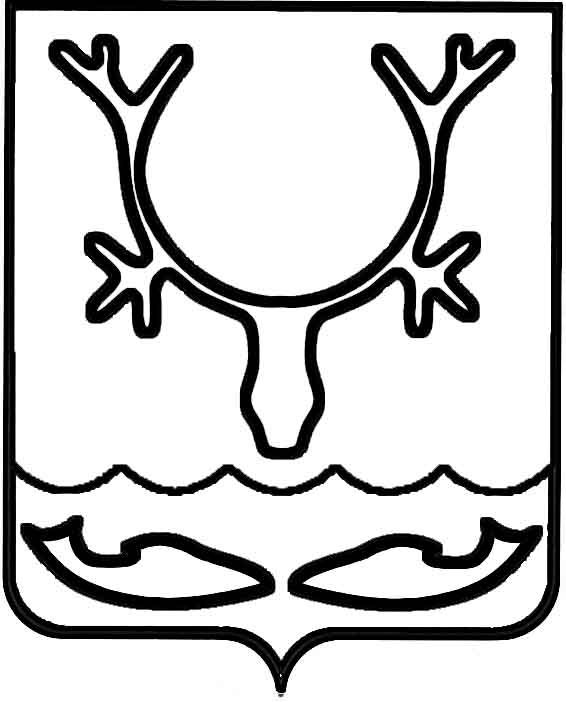 Администрация МО "Городской округ "Город Нарьян-Мар"ПОСТАНОВЛЕНИЕот “____” __________________ № ____________		г. Нарьян-МарВ рамках реализации муниципальной программы МО "Городской округ "Город Нарьян-Мар" "Создание условий для экономического развития", утвержденной постановлением Администрации МО "Городской округ "Город Нарьян-Мар"                       от 11.10.2013 № 2061, в целях создания праздничной новогодней атмосферы                        в городе Нарьян-Маре Администрация МО "Городской округ "Город Нарьян-Мар"П О С Т А Н О В Л Я Е Т:1..	Провести в декабре 2016 года конкурс на лучшее новогоднее оформление организаций торговли, общественного питания и бытового обслуживания (далее – новогодний конкурс). 2.	Определить организатором новогоднего конкурса управление экономического и инвестиционного развития Администрации МО "Городской округ "Город Нарьян-Мар".3.	Организатору конкурса обеспечить проведение новогоднего конкурса                     в соответствии с Положением об организации и проведении городского конкурса               на лучшее новогоднее оформление организаций торговли, общественного питания и бытового обслуживания, утвержденным постановлением Администрации МО "Городской округ "Город Нарьян-Мар" от 11.11.2015 № 1293.4.	Установить сроки приема заявок на участие в новогоднем конкурсе                        с 05 по 20 декабря 2016 года.5.	Выездное заседание комиссии для оценки оформления объектов провести 22-23 декабря 2016 года.6.	Подведение итогов конкурса и награждение победителей провести в срок до 28 декабря 2016 года.7.	Рекомендовать руководителям предприятий торговли, общественного питания и бытового обслуживания независимо от форм собственности принять участие в городском новогоднем конкурсе.8.	Настоящее постановление вступает в силу с момента его подписания и подлежит официальному опубликованию.2511.20161236О проведении городского конкурса                       на лучшее новогоднее оформление организаций торговли, общественного питания и бытового обслуживания в МО "Городской округ "Город Нарьян-Мар"                 в 2016 годуГлава МО "Городской округ "Город Нарьян-Мар" Т.В.Федорова